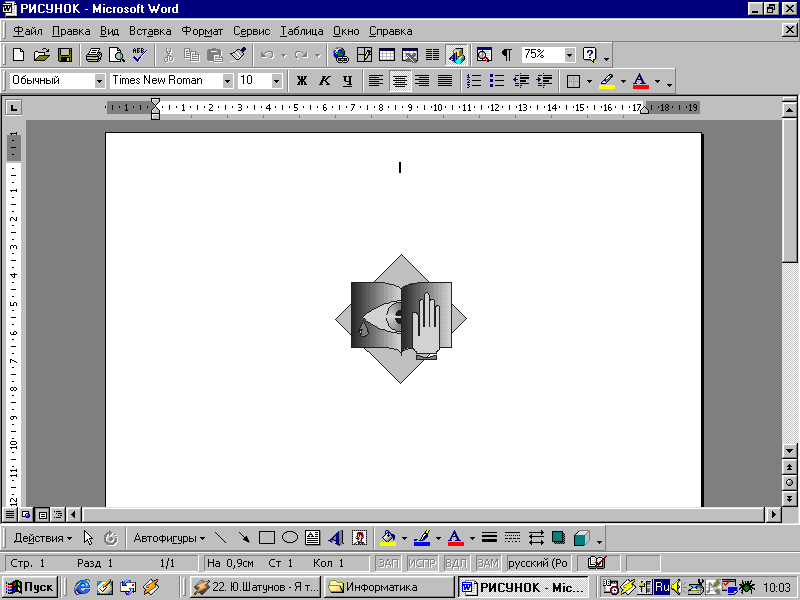 РоссияРеспублика ДагестанМКОУ «Избербашская школа-интернат III-IV видов»Исх.    тел. 2-44-22 					                                 « 16  »        апреля        2020г.Управлению образованием		г.ИзбербашаИнформационная справка по организации дистанционного обучения.	На основании Письма Министерства образования и науки РД № 06-263/01-08/20 от 18.03.2020 года, по итогам заседания оперативного штаба РД, выписки из Приказа УО г. Избербаша №83 от 01.04.2020г. «О переходе на обучение с помощью дистанционных технологий», приказа по МКОУ ИШИ №16/2 от 3.04.2020г. «О введении дистанционного обучения», с 6 апреля 2020г. (и до особого распоряжения министерства образования и науки РД) организовано обучение по основным образовательным программам начального общего, основного общего и среднего общего образования с помощью дистанционных технологий.	В связи с этим, контроль ведения учёта результатов образовательного процессаорганизован на официальном сайте школы в закладке «Дистанционное обучение». Сформировано расписание занятий на каждый учебный день в соответствии с учебным планом по каждой дисциплине с учётом оптимального времени проведения уроков, учитывая ограничения зрительной нагрузки слабовидящих учащихся и учащихся с остаточным зрением.Каждым учителем-предметником на основании календарно-тематического планирования подготовлен методический материал по обучению учащихся с ссылками на внешние ресурсы сети Интернет, в том числе ресурсы таких образовательных платформ, как:«Я Класс», «Яндекс. Учебник», «Учи.ру», «Фоксфорд», «Skype»,«WhatsApp». В школе-интернатеобучаются дети из различных районов и городов республики, таких как: С-Стальский, Кайтагский, Дербентский, Сергокалинский, Каякентский, Левашинский, Акушинский, Казбековский, Ботлихский, Хасавюртовский,Буйнакский, Кизлярский и др. районы, г. Дербент, г.Махачкала, г.Каспийск, г.Буйнакск, г.Хасавюрт, г.Кизляр и др. Также в школе обучаются городские приходящие дети.Из 298 учащихся (на конец III четверти): слабовидящих - 257, слепых на оба глаза - 8, слепых на один глаз - 7, с остаточным зрением – 18, детей – инвалидов по зрению – 87, умственно отсталых - 8. Во время первой дистанционной учебной недели возникли сложности в своевременном получении учащимися заданий, объяснении учебного материала учителем, просмотре видеоуроков из-за отсутствия современных технических средств. Во многих семьях нет компьютера, планшета, современных гаджетов, необходимых для дистанционного обучения. Есть малоимущие семьи, в которых только 1 телефон у родителей, а у детей и вовсе нет. В этом случае используется приложение «WhatsApp», с помощью которого учащимся отправляются задания и объяснение материала, а также родителями отправляются фото и видео выполненных учеником заданий.Те учащиеся, которые не имеют возможности получать дистанционное обучение, по причине отсутствия технических средств, получают задания от учителя в виде самостоятельного изучения параграфов, выполнения упражнений и заданий, проверочных тестов в тетрадях.Заместитель директора по УВР  Ибрагимова Л.О.